实习简报实习地点：郑州大学心理健康中心              指导老师：刘慧瀛老师              小组成员：刘聪 李文铎 黄文栋 张芳芮 张秋香                         杨茵茵              小组组长：刘聪                            实习内容：心理咨询              实习时间：2016、5、9-------2016、6、18此次实习在刘慧瀛老师的带领下，让我们学到了很多之前只听说而没有实际体会操作过的知识，在这里简要报告我们组的实习情况。首先我们在实习刚开始的第一天5月9日于郑州大学心理健康中心，和刘老师开了个会，主要介绍了我们小组成员的基本情况，然后老师将我们实习的整体脉络告诉我们，并将我们6人分配给了不同的老师作为助手，因为每个老师每周只有一天的工作安排，所以我们每个人在完成自己的任务的同时，每周还要至少选择两天作为第二助手前来工作。我们每天的任务首先是接待来访者并在老师开始做咨询之前先对来访的同学进行一些简单的咨询。我们要帮助来访的同学填写必要的信息，在咨询结束后还要帮助来访者填写反馈意见以及是否进行下次预约的申请工作。如果来访者同意的话，我们可以选择旁听，进行咨询记录，并在旁听中丰富自己的咨询技巧。此外，我们还有接听同学的电话预约 网上预约以及本人前来预约这三种预约方式的工作，并帮助他们安排合理的咨询时间以及选择适合他们的咨询师老师。经过一段时间耳濡目染的学习，老师们安排我们作为咨询师来锻炼提高自己并检验自己的学习情况，我们每个人经过细心的准备工作和老师的帮助，都成功的完成了自己人生中的第一次咨询工作，赢得了老师和来访同学的好评。也使自己加深了对心理咨询工作的认识，提高了自己的实践水平与咨询技巧。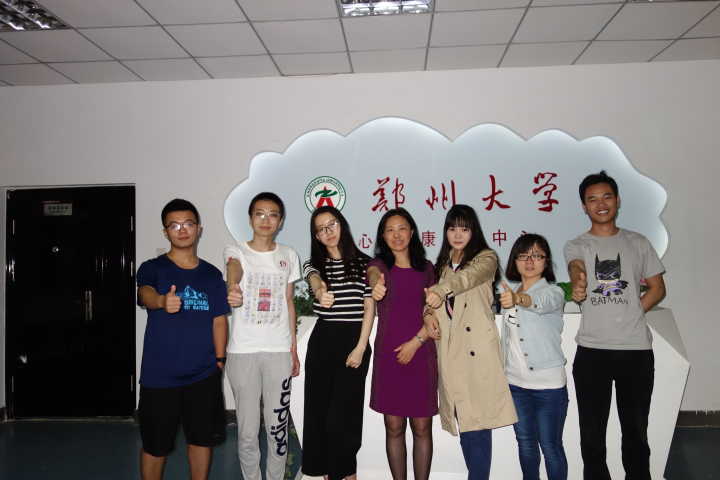 